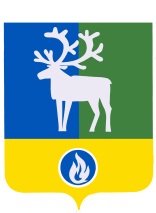 ХАНТЫ-МАНСИЙСКИЙ АВТОНОМНЫЙ ОКРУГ – ЮГРАБЕЛОЯРСКИЙ РАЙОНГОРОДСКОЕ ПОСЕЛЕНИЕ БЕЛОЯРСКИЙсовет депутатовРешЕНИЕот 26 августа 2020 года	                                                                                               № 24   О внесении изменения в приложение к  решению  Совета депутатов городского поселения Белоярский  от 2 сентября 2008 года № 12В    соответствии  с   Федеральным   законом   от      8 июня 2020 года   № 181-ФЗ «О внесении изменений в отдельные законодательные акты Российской Федерации в связи с принятием Федерального закона «О внесении изменений в Федеральный закон «Об индивидуальном (персонифицированном) учете в системе обязательного пенсионного страхования» и отдельные законодательные акты Российской Федерации» Совет депутатов городского поселения Белоярский   решил:1. Внести в приложение «Положение о порядке проведения конкурса на замещение должности главы администрации городского поселения Белоярский» к решению Совета  депутатов  городского  поселения   Белоярский   от  2 сентября 2008 года № 12 «Об утверждении  Положения о порядке проведения конкурса на замещение должности главы администрации городского поселения Белоярский» изменение, изложив подпункт 6 пункта  4.4    раздела 4 «Условия проведения конкурса» в следующей редакции:«6) документ, подтверждающий регистрацию в системе индивидуального (персонифицированного) учета;».Опубликовать настоящее решение в бюллетене «Официальный вестник городского поселения Белоярский».Настоящее решение вступает в силу после его официального опубликования.Глава городского поселения Белоярский                                                                 Е.А.Пакулев